REGOLAMENTO DEL DUO SYSTEMGENERALITÀIl Duo system ha lo scopo di presentare la difesa di un atleta da un numero predeterminato di attacchi da parte di un atleta della stessa squadra.Gli attacchi, riportati nell'Appendice 1, sono divisi in 3 serie di 4 attacchi ciascuna:Prese, avvolgimenti e strangolamenti.Pugni, colpi e calci (atemi).Attacchi con armi. (Gli atleti devono usare un bastone morbido e un coltello di gomma. Il bastone deve essere lungo tra 50 cm e 70 cm).Ogni attacco deve essere preparato da un pre-attacco, come spingere, atemi, tirare o una combinazione. (Il pre-attacco e l'attacco devono essere eseguiti da uke).Ogni attacco può essere effettuato con la mano destra o con la mano sinistra, a libera scelta della coppia. La difesa è completamente a scelta di Tori, così come i rispettivi ruoli di chi attacca (uke) e di chi si difende(tori) e la rispettiva posizione dei piedi. (Il cambio dei ruoli tra tori e uke può avvenire durante una serie).Tutte le coppie eseguiranno lo stesso programma di attacchi, nello stesso round.DIVISIONE PER ETÀVerranno applicate le divisioni definite nel regolamento di gara.Divisioni per età (in base all'anno di nascita):Under 10 (8-9) anni (U10) – A scelta 2 attacchi di serie A.Under 12 (10-11) anni (U12) – A scelta, 1 attacco della serie A e 1 attacco di serie B per round.Under 14 (12-13) anni (U14) – A scelta, 2 attacchi di serie A e 2 attacchi di serie A e 2 attacchi di serie B per round.Under 16 (14-15) anni (U16) – 1° round, attacchi di serie A, 2° round, attacchi di serie B, ripetuti nel 3° e 4° round. 5° round, 4 attacchi, 2 attacchi di serie A e 2 attacchi di serie B.Under 18 (16-17) anni (U18)Programma come descritto nei paragrafi 4 (Livelli) e 5 (attacchi per round).Under 21 (18-19-20) anni (U21) e Adulti (+18)Programma come descritto nei paragrafi 4 (Livelli) e 5 (attacchi per round).Master (entrambi devono avere più di 35 anni)Programma come descritto nei paragrafi 4 (Livelli) e 5 (attacchi per round).CATEGORIE (GENERE)Le Categorie sono descritte sul regolamento gare JJ FIJLKAMLIVELLI E SVOLGIMENTO (APPENDICE 2)WORLD LEVELTutte le coppie partono dal World Level, ogni NF può registrare due coppie per categoria.In base al numero di coppie della categoria, il Livello inizia nel rispettivo round: 17 coppie o più	inizio 1° round9 – 16 Coppie	inizio 2° round5 – 8 Coppie	inizio 3° round4 - 2 Coppie	inizio 4° roundLe coppie iscritte verranno divise in quattro gironi tramite sorteggio.Per le teste di serie: le otto coppie in testa alla loro categoria nella Ranking List vengono separate e inserite in uno dei quattro gruppi (Appendice 2).Le coppie della stessa nazionalità sono collocate in due gruppi diversi.Ogni coppia del gruppo presenta le proprie tecniche in base al programma (flow) degli attacchi.Nel 1° round, le 4 coppie con il punteggio più alto di ogni gruppo passano al round successivo. Nel caso in cui 2 o più coppie al quarto posto abbiano lo stesso punteggio si procede anche al round successivo (in questo caso il numero di coppie in alcuni dei gruppi del round successivo viene aumentato da 4 a 5 o 6 coppie).Tutte le altre coppie (con punteggio più basso) gareggeranno nella Advanced Level.Nel 2° e 3 ° round, le 2 coppie con il punteggio più alto accederanno al round successivo. (In caso di coppie a pari punteggio al 2° posto, si procederà al round successivo aumentando il numero di coppie dei gruppi del round successivo).Al 4° round le coppie con punteggio 3° e 4° si aggiudicano i due 3° posti (World Bronze). Il 5° round è la finale e le due coppie qualificate si contendono il 1° posto (World Gold) e il 2° posto (World Silver).ADVANCED LEVELTutte le coppie con punteggio più basso per Gruppo del World Level accedono al Advanced Level, nello stesso round (Es. dal 1° round WL al 1° round AL dal 2° round WL al 2° round AL ecc..).Nel 1° round, le 4 coppie con il punteggio più alto di ogni girone accedono al round successivo. Nel caso in cui 2 o più coppie al quarto posto siano a pari merito si procederà anche al round successivo (in questo caso il numero di coppie in alcuni dei gruppi del round successivo viene aumentato). Tutte le altre coppie (con punteggio più basso) si sfideranno nel Novice Level.Nel 2° e 3 ° turno, le 2 coppie con il punteggio più alto accederanno al round successivo. (In caso di coppie a pari punteggio al 2° posto si procede al round successivo incrementando il numero di coppie dei gironi del round successivo.Al 4° round le coppie classificate 3° e 4° si aggiudicano i due 3° posti (Advanced Bronze).Il 5° round è la finale e le due coppie qualificate si contendono il 1° posto (Advanced Gold) e il 2° posto (Advanced Silver).NOVICE LEVELTutte le coppie con punteggio più basso per Gruppo del Advanced Level si divideranno in due Gruppi nel Novice Level, nello stesso round (Es. dal 1° round AL al 1° round NL dal 2° round AL al 2° round NL ecc).Nel 1° round, le 4 coppie con il punteggio più alto di ogni girone accederanno al round successivo. Nel caso in cui 2 o più coppie al quarto posto siano ugualmente classificate anche al round successivo (in questo caso il numero di coppie in alcuni dei gruppi del round successivo viene aumentato da 4 a 5 o 6 coppie.Nel 2° round, le 4 coppie con il punteggio più alto accedono al round successivo. (In caso di coppie a pari punteggio al 4° posto, si procederà al round successivo incrementando il numero delle coppie dei gironi del round successivo.Nel 3° turno, le 2 coppie con il punteggio più alto accedono al round successivo. (In caso di coppie a pari punteggio al 2° posto, si procederà al turno successivo incrementando il numero delle coppie dei gironi del round successivo.Al 4° turno le coppie con punteggio 3° e 4° conquistano i due 3° posti (Novice Bronze).Il 5° turno è la finale e le due coppie qualificate si contendono il 1° posto (Novice Gold) e il 2° posto (Novice Silver).ATTACCHI PER ROUNDWORLD LEVEL1° Round – Serie A, tutti e 4 gli attacchi 2° Round – Serie B, tutti e 4 gli attacchi 3° Round – Serie C, tutti e 4 gli attacchi4° Round – Serie A, attacchi 1&2, Serie B, attacchi 2&3, Serie C, attacchi 3&4 5° Round – Serie A, attacchi 3&4, Serie B, attacchi 1&4, Serie C, attacchi 1&2.ADVANCED LEVEL1° Round – Serie A, tutti e 4 gli attacchi 2° Round – Serie B, tutti e 4 gli attacchi 3° Round – Serie C, tutti e 4 gli attacchi4° Round – Serie A, attacchi 1&2, Serie B, attacchi 2&3, Serie C, attacchi 3&4 5° Round – Serie A, attacchi 3&4, Serie B, attacchi 1&4, Serie C, attacchi 1&2.NOVICE LEVEL1° Round – Serie A, tutti e 4 gli attacchi 2° Round – Serie B, tutti e 4 gli attacchi 3° Round – Serie C, tutti e 4 gli attacchi4° Round – Serie A, attacchi 1&2, Serie B, attacchi 2&3, Serie C, attacchi 3&4 5° Round – Serie A, attacchi 3&4, Serie B, attacchi 1&4, Serie C, attacchi 1&2SVOLGIMENTO DEGLI INCONTRILe coppie possono eseguire gli attacchi nell'ordine che preferiscono.Gli atleti della coppia rimarranno nell'angolo sinistro e destro, accanto al MR (Mat. Referee).Dopo l'ordine di MR, gli atleti entreranno nell’Area di Combattimento e si posizioneranno a circa 2 metri l’uno di fronte all’altro.Al segnale del MR, la coppia fa il saluto in piedi, prima all’arbitro e poi tra di loro. Il TR avvierà il video (se disponibile). MR annuncia "Hajime" e allo stesso tempo farà un passo indietro.La coppia eseguirà il primo attacco del rispettivo programma. Dopo la fine di ogni serie di attacchi il MR si fa avanti tra la coppia e attende che la Giuria assegni il punteggio. Quando tutti i componenti della giuria hanno assegnato il punteggio, il MR annuncia Hajime affinché la coppia possa eseguire la serie di attacchi successiva.Alla fine della performance il MR si avvicina a loro e chiede di inginocchiarsi. Comanda "Hantei" ai giudici alzando la mano destra verso l’alto, darà circa 10-20 secondi di tempo ai giudici per finire di assegnare il punteggio della performance della coppia. Quindi il MR abbassa la mano e ordina agli atleti di eseguire il saluto prima l’uno verso l’altro e dopo verso di lui e di lasciare il tatami. La stessa procedura viene seguita per tutte le coppie del Gruppo.Trasferimento automatico del punteggio (tablet):Il punteggio apparirà sullo schermo di fronte al tavolo della giuria dopo ogni attacco.Trasferimento non automatico del punteggio (punteggio cartaceo): Qualora non siano disponibili i tablet, il MR porterà al tavolo le 3 tabelle dei punteggi (1 per ogni Giudice).Al termine dell’esibizione dell’ultima coppia i punti appariranno sullo schermo davanti al Tavolo della GiuriaTABELLA SCHERMOGIURIACi saranno 3 giudici, seduti davanti al tavolo della Giuria.Le Giurie giudicheranno e daranno un punteggio dopo ogni attacco. Avranno circa 10 - 20 secondi per completare il punteggio su un foglio di valutazione o un tablet.I Giudici devono assegnare punti ad ogni parte della performance così come è descritta in dettaglio nella sezione "Sistema di punteggio e giudizio".A seconda del numero di Giudici disponibili, la Giuria cambierà entro la fine di ciascun Gruppo.SISTEMA DI PUNTEGGIO E GIUDIZIOIl punteggio è dato da 0 a 3.Il punteggio di ogni presentazione è diviso in 4 parti:1ª Parte Attacco2ª Parte Prima Difesa3ª Parte Proiezione/Atterramento4ª Parte ChiusuraNella serie C viene aggiunta una parte aggiuntiva riguardante il Controllo delle Armi, in questa parte la Giuria valuterà il controllo dell’arma da parte di Tori.Un ulteriore punteggio viene aggiunto alla fine della performance della coppia. Questo punteggio riguarda la varietà e il numero di diversi proiezioni/atterramenti/sottomissioni utilizzati nelle presentazioni.CRITERI DI GIUDIZIOSia l’attacco che la difesa devono essere eseguiti in modo tecnico e chiaro. L’esecuzione deve seguire i principi dell’arte marziale, della continuità logica e della biomeccanica.Il punteggio verrà attribuito secondo i seguenti criteri:Azioni decise – Tutte le azioni devono essere eseguite in modo deciso.Logica biomeccanica – Le tecniche devono essere eseguite e collegate in modo logico e biomeccanico. Le proiezioni e gli atterramenti devono evidenziare la rottura dell’equilibrio dell’avversario. A Tori non è permesso muoversi prima dell’inizio dell’attacco, ma deve reagire all’attacco.Controllo – Controllo evidente e chiaro durante ogni presentazione.Efficacia – Tutte le azioni devono essere eseguite con un buon controllo e svolte in modo naturale considerando la possibile conseguenza.Velocità – Sia l’attacco che la difesa devono essere eseguiti in modo tecnico e realistico, non troppo veloce e non troppo lentoPUNTEGGIO IN OGNI PARTELa seguente tabella è una linea guida per i giudici che valutano ciascuna parte:APPENDICE 1 - ATTACCHI NEL DUO SYSTEM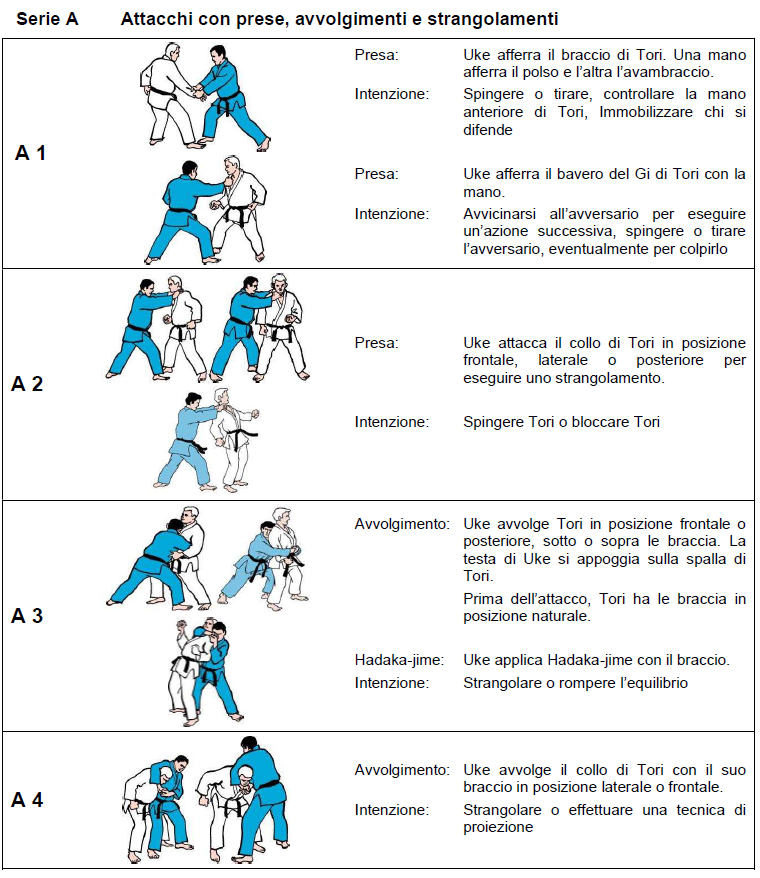 Commento generale alla serie A: Le mani e le prese devono essere chiuse.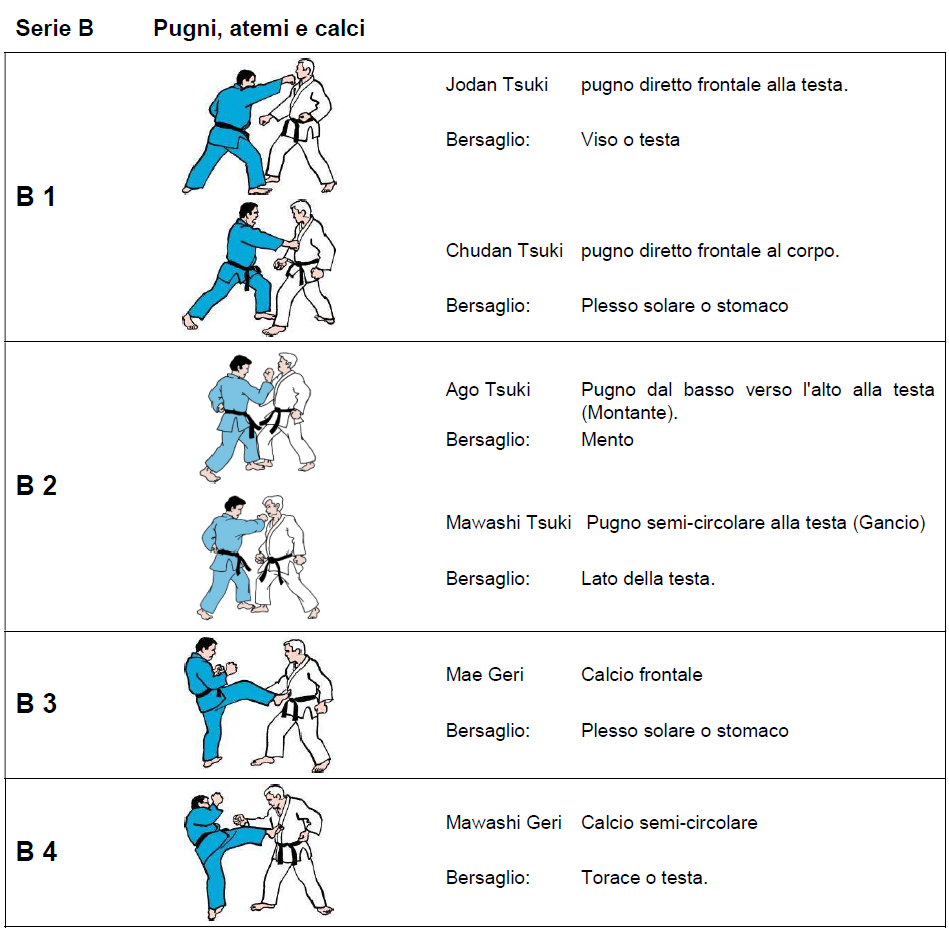 Commento generale alla serie B: L’attacco deve riuscire a colpire Tori, se egli non si sposta. Non è consentito muoversi prima che l’attacco inizi. Tori deve reagire sull’attacco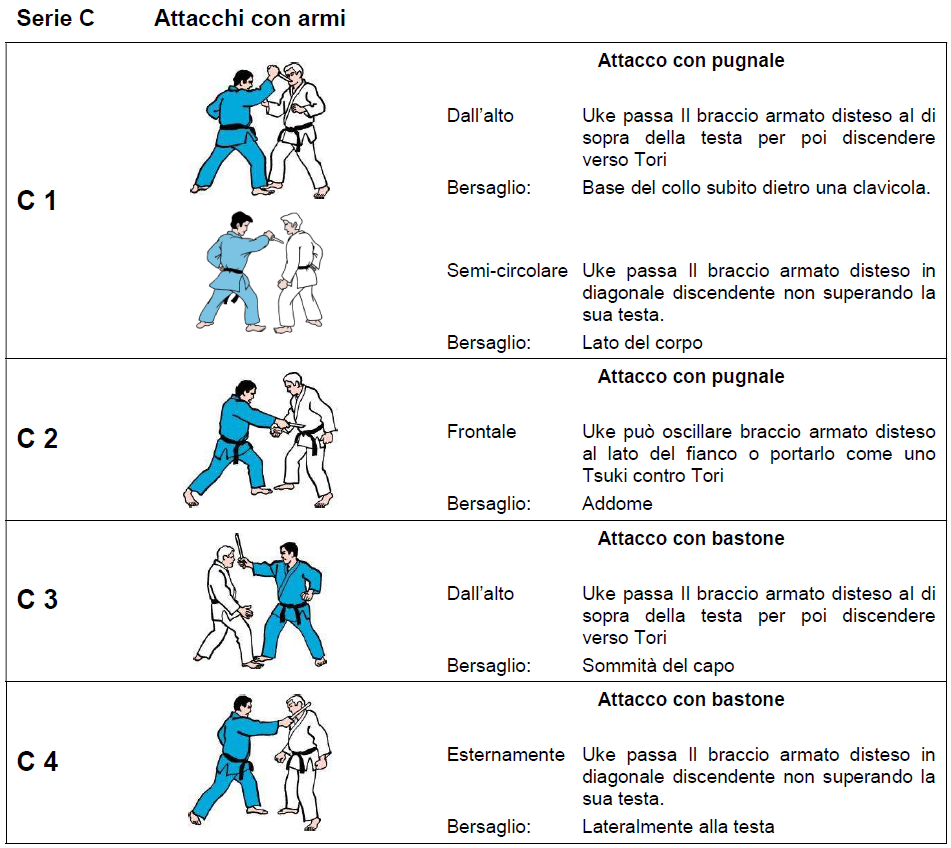 Commento generale alla serie C: L’attacco deve riuscire a colpire Tori, se egli non si sposta. Tori dovrà avere il controllo completo dell’arma durante e dopo la difesa.APPENDICE 2 – DUO SYSTEM SCHEMA DI COMPETIZIONEWORLD LEVELADVANCED LEVELNOVICE LEVELAPPENDICE 3 – TABELLA PUNTEGGI PER ROUNDGiuria: Giudice – 1 (2) (3) Nome:Giuria: Giudice – 1 (2) (3) Nome:Giuria: Giudice – 1 (2) (3) Nome:Giuria: Giudice – 1 (2) (3) Nome:Giuria: Giudice – 1 (2) (3) Nome:PostoPaeseCoppiaPunti Totali1°2°3°……12°1a Parte: Attacco1a Parte: AttaccoSerie AAttacco sbagliato, pre-attacco mancante o illogico o mani nella posizione sbagliata.Pre-attacco debole o mani nella posizione corretta ma aperte.Braccia e mani nella posizione corretta ma semichiuse.Braccia e mani nella posizione corretta e realmente chiuse0 p1 p2 p3 pSerie BAttacchi di pugniAttacco sbagliato, pre-attacco mancante o illogico o pugno sbagliato o Il pugno manca il bersaglio o il pugno aperto.Un pre-attacco debole o un pugno colpisce il bersaglio in una posizione sbagliata.Il pugno colpisce il bersaglio con il pugno semichiuso o con una posizione semi-buona.Il pugno colpisce il bersaglio con un vero pugno chiuso e un’ottima posizione.Attacchi di calcioCalcio sbagliato o il calcio manca il bersaglio.Il calcio colpisce il bersaglio senza equilibrio.Il calcio colpisce il bersaglio senza potenza.Un calcio perfetto che colpisce il bersaglio con equilibrio e potenza.0 p1 p2 p3 p0 p1 p2 p3 pSerie CAttacco sbagliato, pre-attacco mancante o illogico o l’arma manca il bersaglio o viene tenuta allentata.Debole pre-attacco o l’attaccante colpisce il bersaglio in una cattiva posizione.L'attaccante colpisce il bersaglio con un pugno semi-chiuso o una posizione semi-buona.Un perfetto attacco armato0 p1 p2 p3 p2ª Parte: Prima Difesa2ª Parte: Prima DifesaSerie ANessuno colpo o nessuna rottura dell'equilibrio.Colpo debole o rottura dell’equilibrio medio.Buon colpo e rottura dell’equilibrio.Un primo colpo perfetto e la rottura dell'equilibrio che porta Uke alla proiezione0 p1 p2 p3 pSerie B & CNessun blocco o nessun tai sabaki.Blocco debole con tai sabaki o scarsa rottura dell’equilibrio.Buon blocco e rottura dell’equilibrio.Un blocco perfetto con tai sabaki e primo colpo con una presa che porta Uke alla proiezione.0 p1 p2 p3 p3a Parte: Proiezioni/Atterramenti3a Parte: Proiezioni/AtterramentiSerie A&B&CUke si lancia senza lo sforzo di Tori.Una proiezione/atterramento ma Uke si lancia.Una buona proiezione/atterramento ma in 2 fasi.Una proiezione/atterramento perfetto0 p1 p2 p3 p4a Parte: Chiusura4a Parte: ChiusuraSerie A&B&CAtemiAtemi manca il bersaglio o con la mano aperta.Atemi con scarso equilibrio o con distanza.Buon atemi ma non potente.Un atemi perfetto (potente, in buon equilibrio, in buona distanza e con hikite).Presa/StrangolamentoPresa sbagliata.Presa a mani aperte.Una buona presa/strangolamento ma troppo lento.Una presa/strangolamento perfetto (tecnico, molto chiuso, potente)0 p1 p2 p3 p0 p1 p2 p3 pControllo dell’ArmaControllo dell’ArmaUn punteggio aggiuntivo del controllo delle armi deve essere dato alla fine delle 3 serie. Il controllo delle armi riflette il modo in cui Tori controlla l’arma durante e alla fine della performance.Un punteggio aggiuntivo del controllo delle armi deve essere dato alla fine delle 3 serie. Il controllo delle armi riflette il modo in cui Tori controlla l’arma durante e alla fine della performance.Un punteggio aggiuntivo del controllo delle armi deve essere dato alla fine delle 3 serie. Il controllo delle armi riflette il modo in cui Tori controlla l’arma durante e alla fine della performance.Uke tiene l’arma o le estremità dell’arma fuori dall’area di combattimentoUke tiene l’arma o le estremità dell’arma fuori dall’area di combattimento0 pUke atterra sopra o accanto all’arma oppure l'arma cade accanto a UkeUke atterra sopra o accanto all’arma oppure l'arma cade accanto a Uke1 pL’arma finisce lontano da Uke ma si sposta dalla sua parteL’arma finisce lontano da Uke ma si sposta dalla sua parte2 pTori controlla in modo efficace l’arma, oppure è tra Uke e l’armaTori controlla in modo efficace l’arma, oppure è tra Uke e l’arma3 pVarietàVarietàUn punteggio complessivo viene assegnato alla fine dell’esecuzione di tutti e 4 gli attacchi. Questo punteggio riflette la Varietà delle proiezioni e atterramenti:Un punteggio complessivo viene assegnato alla fine dell’esecuzione di tutti e 4 gli attacchi. Questo punteggio riflette la Varietà delle proiezioni e atterramenti:Un punteggio complessivo viene assegnato alla fine dell’esecuzione di tutti e 4 gli attacchi. Questo punteggio riflette la Varietà delle proiezioni e atterramenti:Stessa tecnica in 3 o più attacchi.Stessa tecnica in 3 o più attacchi.0 pStessa tecnica in 2 attacchiStessa tecnica in 2 attacchi1 pTecniche diverse in tutti gli attacchiTecniche diverse in tutti gli attacchi2 p1st RoundSeeding Rank. List places 1-8 & Draw of the rest couples (Rest couples move to Adv. Div. 1st Round)1st RoundSeeding Rank. List places 1-8 & Draw of the rest couples (Rest couples move to Adv. Div. 1st Round)1st RoundSeeding Rank. List places 1-8 & Draw of the rest couples (Rest couples move to Adv. Div. 1st Round)1st RoundSeeding Rank. List places 1-8 & Draw of the rest couples (Rest couples move to Adv. Div. 1st Round)1st RoundSeeding Rank. List places 1-8 & Draw of the rest couples (Rest couples move to Adv. Div. 1st Round)1st RoundSeeding Rank. List places 1-8 & Draw of the rest couples (Rest couples move to Adv. Div. 1st Round)1st RoundSeeding Rank. List places 1-8 & Draw of the rest couples (Rest couples move to Adv. Div. 1st Round)1st RoundSeeding Rank. List places 1-8 & Draw of the rest couples (Rest couples move to Adv. Div. 1st Round)World A1- GROUPWorld B1- GROUPWorld C1- GROUPWorld D1- GROUPTeamsTeamsTeamsTeamsA1 (R.L No1)B1 (R.L No3)C1 (R.L No4)D1 (R.L No2)A2 (R.L No8)B2 (R.L No6)C2 (R.L No5)D2 (R.L No7)A3B3C3D3A4B4C4D4A5B5C5D5A6B6C6D6A7B7C7D7A8B8C8D8A9B9C9D9A10B10C10D10D112nd RoundQualified 16+ :4x4 best scored couples of 1st Round (Rest couples move to Adv. Div. 2nd Round)2nd RoundQualified 16+ :4x4 best scored couples of 1st Round (Rest couples move to Adv. Div. 2nd Round)2nd RoundQualified 16+ :4x4 best scored couples of 1st Round (Rest couples move to Adv. Div. 2nd Round)2nd RoundQualified 16+ :4x4 best scored couples of 1st Round (Rest couples move to Adv. Div. 2nd Round)2nd RoundQualified 16+ :4x4 best scored couples of 1st Round (Rest couples move to Adv. Div. 2nd Round)2nd RoundQualified 16+ :4x4 best scored couples of 1st Round (Rest couples move to Adv. Div. 2nd Round)2nd RoundQualified 16+ :4x4 best scored couples of 1st Round (Rest couples move to Adv. Div. 2nd Round)2nd RoundQualified 16+ :4x4 best scored couples of 1st Round (Rest couples move to Adv. Div. 2nd Round)World A2- GROUPWorld B2- GROUPWorld C2- GROUPWorld D2- GROUPTeamsTeamsTeamsTeams1st of World A1-Group1st of World B1-Group1st of World C1- Group1st of World D1-Group2nd of World B1- Group2nd of World C1-Group2nd of World D1- Group2nd of World A1- Group3rd of World C1- Group3rd of World D1-Group3rd of World A1- Group3rd of World B1-Group4th of World D1-Group4th of World A1-Group4th of World B1-Group4th of World C1-Group3rd RoundQualified 8+ :4x2 best scored couples of 2nd Round (Rest couples move to Adv. Div. 3rd Round)3rd RoundQualified 8+ :4x2 best scored couples of 2nd Round (Rest couples move to Adv. Div. 3rd Round)3rd RoundQualified 8+ :4x2 best scored couples of 2nd Round (Rest couples move to Adv. Div. 3rd Round)3rd RoundQualified 8+ :4x2 best scored couples of 2nd Round (Rest couples move to Adv. Div. 3rd Round)3rd RoundQualified 8+ :4x2 best scored couples of 2nd Round (Rest couples move to Adv. Div. 3rd Round)3rd RoundQualified 8+ :4x2 best scored couples of 2nd Round (Rest couples move to Adv. Div. 3rd Round)3rd RoundQualified 8+ :4x2 best scored couples of 2nd Round (Rest couples move to Adv. Div. 3rd Round)3rd RoundQualified 8+ :4x2 best scored couples of 2nd Round (Rest couples move to Adv. Div. 3rd Round)World A3- GROUPWorld B3- GROUPTeamsTeams1st of World A2-Group1st of World B2-Group1st of World C2-Group1st of World D2- Group2nd of World B2-Group2nd of World C2-Group2nd of World D2-Group2nd of World A2- Group4th RoundSemifinals: Qualified 4+ :2x2 best scored couples of 3rd Round4th RoundSemifinals: Qualified 4+ :2x2 best scored couples of 3rd Round4th RoundSemifinals: Qualified 4+ :2x2 best scored couples of 3rd Round4th RoundSemifinals: Qualified 4+ :2x2 best scored couples of 3rd Round4th RoundSemifinals: Qualified 4+ :2x2 best scored couples of 3rd RoundWorld A4- GROUPTeams1st of World A3-Group1st of World B3-Group2nd of World A3-Group2nd of World B3-GroupWorld Bronze: Places 3 – 4World A5- GROUPTeams1st of World A4-Group2nd of World A4-GroupWorld Gold: 1st PlaceWorld Silver: 2nd Place1st Round4 groups x places 5 – 11 from World 1st Round (Rest couples move to Nov. Div. 1st Round)1st Round4 groups x places 5 – 11 from World 1st Round (Rest couples move to Nov. Div. 1st Round)1st Round4 groups x places 5 – 11 from World 1st Round (Rest couples move to Nov. Div. 1st Round)1st Round4 groups x places 5 – 11 from World 1st Round (Rest couples move to Nov. Div. 1st Round)1st Round4 groups x places 5 – 11 from World 1st Round (Rest couples move to Nov. Div. 1st Round)1st Round4 groups x places 5 – 11 from World 1st Round (Rest couples move to Nov. Div. 1st Round)1st Round4 groups x places 5 – 11 from World 1st Round (Rest couples move to Nov. Div. 1st Round)ADVANCED A1- GROUPADVANCED B1- GROUPADVANCED C1- GROUPADVANCED D1- GROUPTeamsTeamsTeamsTeams5th of World A1-Group5th of World B1-Group5th of World C1-Group5th of World D1-Group6th of World B1-Group6th of World C1-Group6th of World D1-Group6th of World A1-Group7th of World C1-Group7th of World D1-Group7th of World A1-Group7th of World B1-Group8th of World D1-Group8th of World A1-Group8th of World B1-Group8th of World C1-Group9th of World A1-Group10th of World B1-Group10th of World A1-Group9th of World B1-Group10th of World C1-Group9th of World C1-Group9th of World D1-Group10th of World D1-Group11th of World D1-Group2nd RoundQualified: 4x2 best scored of Adv. 1st Round + 4x2 places 3-4 World 2nd Round (Rest couples move to Nov. Div. 2nd Round)2nd RoundQualified: 4x2 best scored of Adv. 1st Round + 4x2 places 3-4 World 2nd Round (Rest couples move to Nov. Div. 2nd Round)2nd RoundQualified: 4x2 best scored of Adv. 1st Round + 4x2 places 3-4 World 2nd Round (Rest couples move to Nov. Div. 2nd Round)2nd RoundQualified: 4x2 best scored of Adv. 1st Round + 4x2 places 3-4 World 2nd Round (Rest couples move to Nov. Div. 2nd Round)2nd RoundQualified: 4x2 best scored of Adv. 1st Round + 4x2 places 3-4 World 2nd Round (Rest couples move to Nov. Div. 2nd Round)2nd RoundQualified: 4x2 best scored of Adv. 1st Round + 4x2 places 3-4 World 2nd Round (Rest couples move to Nov. Div. 2nd Round)2nd RoundQualified: 4x2 best scored of Adv. 1st Round + 4x2 places 3-4 World 2nd Round (Rest couples move to Nov. Div. 2nd Round)AdvancedA2- GROUPAdvancedB2- GROUPAdvancedC2- GROUPAdvancedD2- GROUPTeamsTeamsTeamsTeams1st of Adv. A1-Group1st of Adv. B1-Group1st of Adv. C1-Group1st of Adv. D1-Group2nd of Adv. D1-Group2nd of Adv. C1-Group2nd of Adv. A1-Group2nd of Adv. B1-Group4th of World D2-Group4th of World A2-Group3rd of World D2-Group3rd of World A2-Group3rd of World C2-Group4th of World C2-Group4th of World B2-Group3rd of World B2-Group3rd RoundQualified:4x2 best scored of Adv. 2nd Round 4 2x2 places 3-4 World 3rd Round (Rest couples move to Div. Div. 3rd Round)3rd RoundQualified:4x2 best scored of Adv. 2nd Round 4 2x2 places 3-4 World 3rd Round (Rest couples move to Div. Div. 3rd Round)3rd RoundQualified:4x2 best scored of Adv. 2nd Round 4 2x2 places 3-4 World 3rd Round (Rest couples move to Div. Div. 3rd Round)3rd RoundQualified:4x2 best scored of Adv. 2nd Round 4 2x2 places 3-4 World 3rd Round (Rest couples move to Div. Div. 3rd Round)3rd RoundQualified:4x2 best scored of Adv. 2nd Round 4 2x2 places 3-4 World 3rd Round (Rest couples move to Div. Div. 3rd Round)3rd RoundQualified:4x2 best scored of Adv. 2nd Round 4 2x2 places 3-4 World 3rd Round (Rest couples move to Div. Div. 3rd Round)3rd RoundQualified:4x2 best scored of Adv. 2nd Round 4 2x2 places 3-4 World 3rd Round (Rest couples move to Div. Div. 3rd Round)Advanced A3- GROUPAdvanced B3 - GROUPTeamsTeams1st of Adv. A2-Group1st of Adv. B2-Group1st of Adv. C2-Group1st of Adv. D2-Group2nd of Adv. B2-Group2nd of Adv. C2-Group2nd of Adv. D2-Group2nd of Adv. A2-Group3rd of World A3-Group3rd of World B3-Group4th of World B3-Group4th of World A3-Group4th RoundSemifinals: Qualified 4+ :2x2 best scored couples of 3rd Round4th RoundSemifinals: Qualified 4+ :2x2 best scored couples of 3rd Round4th RoundSemifinals: Qualified 4+ :2x2 best scored couples of 3rd Round4th RoundSemifinals: Qualified 4+ :2x2 best scored couples of 3rd Round4th RoundSemifinals: Qualified 4+ :2x2 best scored couples of 3rd Round4th RoundSemifinals: Qualified 4+ :2x2 best scored couples of 3rd Round4th RoundSemifinals: Qualified 4+ :2x2 best scored couples of 3rd RoundAdv. A4- GROUPAdv. A4- GROUPAdv. A4- GROUPTeamsTeamsTeams1st of Adv. A3-Group1st of Adv. A3-Group1st of Adv. A3-Group1st of Adv.B3-Group1st of Adv.B3-Group1st of Adv.B3-Group2nd of Adv.A3-Group2nd of Adv.A3-Group2nd of Adv.A3-Group2nd of Adv.B3-Group2nd of Adv.B3-Group2nd of Adv.B3-GroupAdvanced Bronze: Places 3 – 4Advanced Bronze: Places 3 – 4Advanced Bronze: Places 3 – 45th RoundFinals: Qualified 2 best scored couples of 4th Round5th RoundFinals: Qualified 2 best scored couples of 4th Round5th RoundFinals: Qualified 2 best scored couples of 4th Round5th RoundFinals: Qualified 2 best scored couples of 4th Round5th RoundFinals: Qualified 2 best scored couples of 4th Round5th RoundFinals: Qualified 2 best scored couples of 4th Round5th RoundFinals: Qualified 2 best scored couples of 4th RoundAdv. A5- GROUPAdv. A5- GROUPAdv. A5- GROUPTeamsTeamsTeams1st of Adv. A4-Group1st of Adv. A4-Group1st of Adv. A4-Group2nd of Adv.A4-Group2nd of Adv.A4-Group2nd of Adv.A4-GroupAdvanced Gold: 1st PlaceAdvanced Gold: 1st PlaceAdvanced Gold: 1st PlaceAdvanced Silver: 2nd PlaceAdvanced Silver: 2nd PlaceAdvanced Silver: 2nd Place1st Round2 groups x places 3-7 from Advanced 1st Round1st Round2 groups x places 3-7 from Advanced 1st Round1st Round2 groups x places 3-7 from Advanced 1st Round1st Round2 groups x places 3-7 from Advanced 1st Round1st Round2 groups x places 3-7 from Advanced 1st Round1st Round2 groups x places 3-7 from Advanced 1st Round1st Round2 groups x places 3-7 from Advanced 1st Round1st Round2 groups x places 3-7 from Advanced 1st RoundNovice A1- GROUPNovice B1- GROUPTeamsTeams3rd of Adv. A1-Group3rd of Adv. B1-Group3rd of Adv. C1-Group3rd of Adv. D1-Group4th of Adv. B1-Group4th of Adv. A1-Group4th of Adv. D1-Group4th of Adv. C1-Group5th of Adv. A1-Group5th of Adv. B1-Group5th of Adv. C1-Group5th of Adv. D1-Group6th of Adv. B1-Group6th of Adv. A1-Group6th of Adv. D1-Group6th of Adv. C1-Group7th of Adv. A1-Group2nd RoundQualified: 2x4 best scored of Nov. 1st Round + 4x2 places 3-4 Adv. 2nd Round2nd RoundQualified: 2x4 best scored of Nov. 1st Round + 4x2 places 3-4 Adv. 2nd Round2nd RoundQualified: 2x4 best scored of Nov. 1st Round + 4x2 places 3-4 Adv. 2nd Round2nd RoundQualified: 2x4 best scored of Nov. 1st Round + 4x2 places 3-4 Adv. 2nd Round2nd RoundQualified: 2x4 best scored of Nov. 1st Round + 4x2 places 3-4 Adv. 2nd Round2nd RoundQualified: 2x4 best scored of Nov. 1st Round + 4x2 places 3-4 Adv. 2nd Round2nd RoundQualified: 2x4 best scored of Nov. 1st Round + 4x2 places 3-4 Adv. 2nd Round2nd RoundQualified: 2x4 best scored of Nov. 1st Round + 4x2 places 3-4 Adv. 2nd RoundNovice A2- GROUPNovice B2- GROUPTeamsTeams1st of Nov. A1-Group1st of Nov. B1-Group2nd of Nov. B1-Group2nd of Nov. A1-Group3rd of Adv. D2-Group3rd of Adv. A2-Group3rd of Adv. B2-Group3rd of Adv. C2-Group3rd of Nov. A1-Group4th of Nov. A1-Group4th of Adv. B1-Group3rd of Adv. B1-Group4th of Adv. A2-Group4th of Adv. D2-Group4th of Adv. C2-Group4th of Adv. B2-Group3rd RoundQualified: 2x4 best scored of Nov. 2nd Round + 2x4 places 3-6 Adv. 3rd Round3rd RoundQualified: 2x4 best scored of Nov. 2nd Round + 2x4 places 3-6 Adv. 3rd Round3rd RoundQualified: 2x4 best scored of Nov. 2nd Round + 2x4 places 3-6 Adv. 3rd Round3rd RoundQualified: 2x4 best scored of Nov. 2nd Round + 2x4 places 3-6 Adv. 3rd Round3rd RoundQualified: 2x4 best scored of Nov. 2nd Round + 2x4 places 3-6 Adv. 3rd Round3rd RoundQualified: 2x4 best scored of Nov. 2nd Round + 2x4 places 3-6 Adv. 3rd Round3rd RoundQualified: 2x4 best scored of Nov. 2nd Round + 2x4 places 3-6 Adv. 3rd Round3rd RoundQualified: 2x4 best scored of Nov. 2nd Round + 2x4 places 3-6 Adv. 3rd RoundNovice A3- GROUPNovice B3- GROUPTeamsTeams1st of Nov. B2-Group1st of Nov. A2-Group2nd of Nov. A2-Group2nd of Nov. B2-Group3rd of Nov. B2-Group3rd of Nov. A2-Group4th of Nov. A2-Group4th of Nov. B2-Group3rd of Adv. A3-Group3rd of Adv. B3-Group4th of Adv. B3-Group4th of Adv. A3-Group5th of Adv. B3-Group5th of Adv. A3-Group6th of Adv. A3-Group6th of Adv. B3-Group4th RoundSemifinals: Qualified 4+ :2x2 best scored couples of 3rd Round4th RoundSemifinals: Qualified 4+ :2x2 best scored couples of 3rd Round4th RoundSemifinals: Qualified 4+ :2x2 best scored couples of 3rd Round4th RoundSemifinals: Qualified 4+ :2x2 best scored couples of 3rd Round4th RoundSemifinals: Qualified 4+ :2x2 best scored couples of 3rd RoundNov. A4- GROUPTeams1st of Nov. A3-Group1st of Nov.B3-Group2nd of Nov.A3-Group2nd of Nov.B3-GroupNovice Bronze: Places 3 – 45th Round5th Round5th Round5th Round5th RoundFinals: Qualified 2 best scored couples of 4th RoundFinals: Qualified 2 best scored couples of 4th RoundFinals: Qualified 2 best scored couples of 4th RoundFinals: Qualified 2 best scored couples of 4th RoundFinals: Qualified 2 best scored couples of 4th RoundNov. A5- GROUPTeams1st of Nov. A4-Group2nd of Nov.A4-GroupNovice Gold: 1st PlaceNovice Silver: 2nd PlaceLivello: World o (Advanced) o (Novice)Livello: World o (Advanced) o (Novice)Livello: World o (Advanced) o (Novice)Livello: World o (Advanced) o (Novice)Livello: World o (Advanced) o (Novice)Livello: World o (Advanced) o (Novice)Livello: World o (Advanced) o (Novice)Livello: World o (Advanced) o (Novice)Livello: World o (Advanced) o (Novice)Livello: World o (Advanced) o (Novice)Livello: World o (Advanced) o (Novice)Livello: World o (Advanced) o (Novice)Livello: World o (Advanced) o (Novice)Livello: World o (Advanced) o (Novice)1st ROUND1st ROUND1st ROUND1st ROUND1st ROUND1st ROUND1st ROUND1st ROUND1st ROUND1st ROUND1st ROUND1st ROUND1st ROUND1st ROUNDSerie A Prese, Avvolgimenti e Strangolamenti.Serie A Prese, Avvolgimenti e Strangolamenti.Serie A Prese, Avvolgimenti e Strangolamenti.Serie A Prese, Avvolgimenti e Strangolamenti.Serie A Prese, Avvolgimenti e Strangolamenti.Serie A Prese, Avvolgimenti e Strangolamenti.Serie A Prese, Avvolgimenti e Strangolamenti.Serie A Prese, Avvolgimenti e Strangolamenti.Serie A Prese, Avvolgimenti e Strangolamenti.Serie A Prese, Avvolgimenti e Strangolamenti.Serie A Prese, Avvolgimenti e Strangolamenti.Serie A Prese, Avvolgimenti e Strangolamenti.Serie A Prese, Avvolgimenti e Strangolamenti.Serie A Prese, Avvolgimenti e Strangolamenti.Gruppo A1 o (B1) (C1) (D1) -Teams (Coppie)Gruppo A1 o (B1) (C1) (D1) -Teams (Coppie)Gruppo A1 o (B1) (C1) (D1) -Teams (Coppie)Gruppo A1 o (B1) (C1) (D1) -Teams (Coppie)Gruppo A1 o (B1) (C1) (D1) -Teams (Coppie)Gruppo A1 o (B1) (C1) (D1) -Teams (Coppie)Gruppo A1 o (B1) (C1) (D1) -Teams (Coppie)Gruppo A1 o (B1) (C1) (D1) -Teams (Coppie)Gruppo A1 o (B1) (C1) (D1) -Teams (Coppie)Gruppo A1 o (B1) (C1) (D1) -Teams (Coppie)Gruppo A1 o (B1) (C1) (D1) -Teams (Coppie)Gruppo A1 o (B1) (C1) (D1) -Teams (Coppie)Gruppo A1 o (B1) (C1) (D1) -Teams (Coppie)Gruppo A1 o (B1) (C1) (D1) -Teams (Coppie)Attacchipart12345678910111211121314212223243132333441424344Var/tyVTOTALILivello: World o (Advanced) o (Novice)Livello: World o (Advanced) o (Novice)Livello: World o (Advanced) o (Novice)Livello: World o (Advanced) o (Novice)Livello: World o (Advanced) o (Novice)Livello: World o (Advanced) o (Novice)Livello: World o (Advanced) o (Novice)Livello: World o (Advanced) o (Novice)Livello: World o (Advanced) o (Novice)Livello: World o (Advanced) o (Novice)Livello: World o (Advanced) o (Novice)Livello: World o (Advanced) o (Novice)Livello: World o (Advanced) o (Novice)Livello: World o (Advanced) o (Novice)2nd ROUND2nd ROUND2nd ROUND2nd ROUND2nd ROUND2nd ROUND2nd ROUND2nd ROUND2nd ROUND2nd ROUND2nd ROUND2nd ROUND2nd ROUND2nd ROUNDSerie B Pugni, colpi e calci (atemi)Serie B Pugni, colpi e calci (atemi)Serie B Pugni, colpi e calci (atemi)Serie B Pugni, colpi e calci (atemi)Serie B Pugni, colpi e calci (atemi)Serie B Pugni, colpi e calci (atemi)Serie B Pugni, colpi e calci (atemi)Serie B Pugni, colpi e calci (atemi)Serie B Pugni, colpi e calci (atemi)Serie B Pugni, colpi e calci (atemi)Serie B Pugni, colpi e calci (atemi)Serie B Pugni, colpi e calci (atemi)Serie B Pugni, colpi e calci (atemi)Serie B Pugni, colpi e calci (atemi)Gruppo A2 o (B2) (C2) (D2) -Teams (Coppie)Gruppo A2 o (B2) (C2) (D2) -Teams (Coppie)Gruppo A2 o (B2) (C2) (D2) -Teams (Coppie)Gruppo A2 o (B2) (C2) (D2) -Teams (Coppie)Gruppo A2 o (B2) (C2) (D2) -Teams (Coppie)Gruppo A2 o (B2) (C2) (D2) -Teams (Coppie)Gruppo A2 o (B2) (C2) (D2) -Teams (Coppie)Gruppo A2 o (B2) (C2) (D2) -Teams (Coppie)Gruppo A2 o (B2) (C2) (D2) -Teams (Coppie)Gruppo A2 o (B2) (C2) (D2) -Teams (Coppie)Gruppo A2 o (B2) (C2) (D2) -Teams (Coppie)Gruppo A2 o (B2) (C2) (D2) -Teams (Coppie)Gruppo A2 o (B2) (C2) (D2) -Teams (Coppie)Gruppo A2 o (B2) (C2) (D2) -Teams (Coppie)Attacchipart1234567811121314212223243132333441424344Var/tyVTOTALILivello: World o (Advanced) o (Novice)Livello: World o (Advanced) o (Novice)Livello: World o (Advanced) o (Novice)Livello: World o (Advanced) o (Novice)Livello: World o (Advanced) o (Novice)Livello: World o (Advanced) o (Novice)Livello: World o (Advanced) o (Novice)Livello: World o (Advanced) o (Novice)Livello: World o (Advanced) o (Novice)Livello: World o (Advanced) o (Novice)Livello: World o (Advanced) o (Novice)Livello: World o (Advanced) o (Novice)Livello: World o (Advanced) o (Novice)Livello: World o (Advanced) o (Novice)3rd ROUND3rd ROUND3rd ROUND3rd ROUND3rd ROUND3rd ROUND3rd ROUND3rd ROUND3rd ROUND3rd ROUND3rd ROUND3rd ROUND3rd ROUND3rd ROUNDSerie C Attacchi con Armi.Serie C Attacchi con Armi.Serie C Attacchi con Armi.Serie C Attacchi con Armi.Serie C Attacchi con Armi.Serie C Attacchi con Armi.Serie C Attacchi con Armi.Serie C Attacchi con Armi.Serie C Attacchi con Armi.Serie C Attacchi con Armi.Serie C Attacchi con Armi.Serie C Attacchi con Armi.Serie C Attacchi con Armi.Serie C Attacchi con Armi.Gruppo A3 o (B3) -Teams (Coppie)Gruppo A3 o (B3) -Teams (Coppie)Gruppo A3 o (B3) -Teams (Coppie)Gruppo A3 o (B3) -Teams (Coppie)Gruppo A3 o (B3) -Teams (Coppie)Gruppo A3 o (B3) -Teams (Coppie)Gruppo A3 o (B3) -Teams (Coppie)Gruppo A3 o (B3) -Teams (Coppie)Gruppo A3 o (B3) -Teams (Coppie)Gruppo A3 o (B3) -Teams (Coppie)Gruppo A3 o (B3) -Teams (Coppie)Gruppo A3 o (B3) -Teams (Coppie)Gruppo A3 o (B3) -Teams (Coppie)Gruppo A3 o (B3) -Teams (Coppie)Attacchipart12345678111213141W212223242W313233343W414243444WVar/tyVTOTALILivello: World o (Advanced) o (Novice)Livello: World o (Advanced) o (Novice)Livello: World o (Advanced) o (Novice)Livello: World o (Advanced) o (Novice)Livello: World o (Advanced) o (Novice)Livello: World o (Advanced) o (Novice)Livello: World o (Advanced) o (Novice)Livello: World o (Advanced) o (Novice)Livello: World o (Advanced) o (Novice)Livello: World o (Advanced) o (Novice)Livello: World o (Advanced) o (Novice)Livello: World o (Advanced) o (Novice)Livello: World o (Advanced) o (Novice)Livello: World o (Advanced) o (Novice)4th ROUND4th ROUND4th ROUND4th ROUND4th ROUND4th ROUND4th ROUND4th ROUND4th ROUND4th ROUND4th ROUND4th ROUND4th ROUND4th ROUNDAttacchi MistiAttacchi MistiAttacchi MistiAttacchi MistiAttacchi MistiAttacchi MistiAttacchi MistiAttacchi MistiAttacchi MistiAttacchi MistiAttacchi MistiAttacchi MistiAttacchi MistiAttacchi MistiGruppo A4 o -Teams (Coppie)Gruppo A4 o -Teams (Coppie)Gruppo A4 o -Teams (Coppie)Gruppo A4 o -Teams (Coppie)Gruppo A4 o -Teams (Coppie)Gruppo A4 o -Teams (Coppie)Gruppo A4 o -Teams (Coppie)Gruppo A4 o -Teams (Coppie)Gruppo A4 o -Teams (Coppie)Gruppo A4 o -Teams (Coppie)Gruppo A4 o -Teams (Coppie)Gruppo A4 o -Teams (Coppie)Gruppo A4 o -Teams (Coppie)Gruppo A4 o -Teams (Coppie)Attacchipart123456A11A12A13A14A21A22A23A24B21B22B23B24B31B32B33B34C31C32C33C34C3WC41C42C43C44C4WVar/tyVTOTALILivello: World or (Advanced) or (Novice)Livello: World or (Advanced) or (Novice)Livello: World or (Advanced) or (Novice)Livello: World or (Advanced) or (Novice)Livello: World or (Advanced) or (Novice)Livello: World or (Advanced) or (Novice)Livello: World or (Advanced) or (Novice)Livello: World or (Advanced) or (Novice)Livello: World or (Advanced) or (Novice)Livello: World or (Advanced) or (Novice)Livello: World or (Advanced) or (Novice)Livello: World or (Advanced) or (Novice)Livello: World or (Advanced) or (Novice)Livello: World or (Advanced) or (Novice)5th ROUND5th ROUND5th ROUND5th ROUND5th ROUND5th ROUND5th ROUND5th ROUND5th ROUND5th ROUND5th ROUND5th ROUND5th ROUND5th ROUNDAttacchi MistiAttacchi MistiAttacchi MistiAttacchi MistiAttacchi MistiAttacchi MistiAttacchi MistiAttacchi MistiAttacchi MistiAttacchi MistiAttacchi MistiAttacchi MistiAttacchi MistiAttacchi MistiGruppo A5 o -Teams (Coppie)Gruppo A5 o -Teams (Coppie)Gruppo A5 o -Teams (Coppie)Gruppo A5 o -Teams (Coppie)Gruppo A5 o -Teams (Coppie)Gruppo A5 o -Teams (Coppie)Gruppo A5 o -Teams (Coppie)Gruppo A5 o -Teams (Coppie)Gruppo A5 o -Teams (Coppie)Gruppo A5 o -Teams (Coppie)Gruppo A5 o -Teams (Coppie)Gruppo A5 o -Teams (Coppie)Gruppo A5 o -Teams (Coppie)Gruppo A5 o -Teams (Coppie)Attacchipart12A31A32A33A34A41A42A43A44B11B12B13B14B41B42B43B44C11C12C13C14C1WC21C22C23C24C2WVar/tyVTOTAL